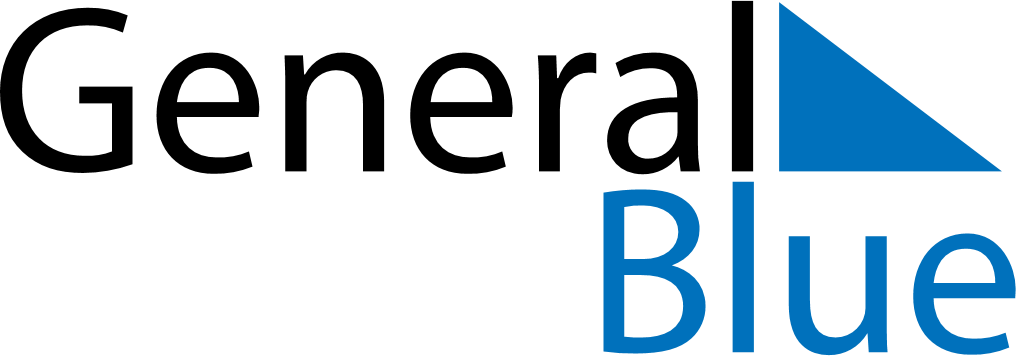 October 2022October 2022October 2022October 2022South KoreaSouth KoreaSouth KoreaSundayMondayTuesdayWednesdayThursdayFridayFridaySaturday123456778National Foundation Day910111213141415Hangul Day161718192021212223242526272828293031